Stagione Sportiva 2023/2024CORTE SPORTIVA D’APPELLO TERRITORIALELa Corte sportiva d’appello territoriale presso il Comitato Regionale Marche, composta daAvv. Piero Paciaroni – Presidente Avv. Francesco Scaloni – ComponenteDott. Lorenzo Casagrande Albano – Componente Segretario f.f.Dott.ssa Donatella Bordi – ComponenteAvv. Francesco Paoletti – Componentenella riunione del 11 marzo 2024, ha pronunciato:Dispositivo n. 46/CSAT 2023/2024Reclamo n. 42/CSAT 2023/2024a seguito del reclamo n. 42 promosso dalla A.S.D. CASININA CALCIO in data 19/02/2024 avverso la sanzione sportiva dell’ammenda di € 200,00 (duecento/00) applicata dal Giudice sportivo territoriale dela Delegazione Provinciale Pesaro- Urbino con delibera pubblicata sul Com. Uff. n. 91 del 14/02/2024.                               DISPOSITIVO                                                                         P.Q.M. la Corte sportiva d’appello territoriale, definitivamente pronunciando, respinge il reclamo come sopra proposto dalla A.S.D. CASININA CALCIO.Dispone addebitarsi il relativo contributo e manda alla Segreteria del Comitato Regionale Marche per gli adempimenti conseguenti.Così deciso in Ancona, nella sede della FIGC - LND - Comitato Regionale Marche, in data 11 marzo 2024.Il Relatore                                                                                                               Il Presidente                                                         F.to in originale                                                                                                       F.to in originaleLorenzo Casagrande Albano                                                                                  Piero Paciaroni	Depositato in Ancona in data 11 marzo 2024Il Segretario f.f.                                                                                            F.to in originaleLorenzo Casagrande AlbanoDispositivo n. 47/CSAT 2023/2024Reclamo n. 43/CSAT 2023/2024a seguito del reclamo n. 43 promosso dalla A.S.D. CASININA CALCIO in data 23/02/2024 avverso la sanzione sportiva della perdita della gara 0-3 applicata dal Giudice sportivo territoriale della Delegazione Provinciale Pesaro-Urbino con delibera pubblicata sul Com. Uff. n.92 del 16/02/2024.    DISPOSITIVO                                                                         P.Q.M. la Corte sportiva d’appello territoriale, definitivamente pronunciando, accoglie il reclamo e, per l’effetto, annulla il provvedimento emesso dal Giudice Sportivo della Delegazione Provinciale di Pesaro Urbino con delibera pubblicata nel C.U. n. 92 del 16/02/2024 e dispone ai sensi dell’art. 33 del Regolamento della Lega Nazionale Dilettanti la prosecuzione della gara Piandimeleto – Casinina Calcio a partire dal minuto 18 del secondo tempo quando il risultato era 1 – 1 ed il direttore di gara aveva espulso i giocatori PATERNOSTER JURI, POLIDORI FEDERICO e CROSETTA JUAN EMMANUEL.Dispone restituirsi il relativo contributo e manda alla Segreteria del Comitato Regionale Marche per gli adempimenti conseguenti.Così deciso in Ancona, nella sede della FIGC - LND - Comitato Regionale Marche, in data 11 marzo 2024.                                                                                                                       Il Relatore e Presidente                                                                                                                            F.to in originale                                                                                                                             Piero PaciaroniDepositato in Ancona in data 11 marzo 2024Il Segretario f.f.                                                                                            F.to in originaleLorenzo Casagrande Albano  Dispositivo n. 48/CSAT 2023/2024Reclamo n. 48/CSAT 2023/2024a seguito del reclamo n. 48 promosso dalla A.S.D. ATLETICO ANCONA 1983 in data 29/02/2024 avverso la sanzione sportiva della inibizione fino al 26/04/2024 al dirigente GABRIELE MARIA FERRETTI applicata dal Giudice sportivo territoriale della Delegazione Provinciale Ancona con delibera pubblicata sul Com. Uff. n. 70 del 27/02/2024.    DISPOSITIVO                                                                         P.Q.M. la Corte sportiva d’appello territoriale, definitivamente pronunciando, respinge il reclamo come sopra proposto dalla A.S.D. ATLETICO ANCONA 1983.Dispone addebitarsi il relativo contributo e manda alla Segreteria del Comitato Regionale Marche per gli adempimenti conseguenti.Così deciso in Ancona, nella sede della FIGC - LND - Comitato Regionale Marche, in data 11 marzo 2024.Il Relatore                                                                                                               Il Presidente                                                         F.to in originale                                                                                                       F.to in originaleFrancesco Scaloni                                                                                                  Piero Paciaroni	Depositato in Ancona in data 11 marzo 2024Il Segretario f.f.                                                                                            F.to in originaleLorenzo Casagrande Albano      Dispositivo n. 49/CSAT 2023/2024Reclamo n. 49/CSAT 2023/2024a seguito del reclamo n. 49 promosso dalla società 	A.S. UNIONE PIAZZA IMMACOLATA in data 26/02/2024 avverso le sanzioni sportive della squalifica per 10 (dieci) giornate al calciatore FRANCESCO PICA e dell’ammenda di € 150,00 (centocinquanta/00) applicate dal Giudice sportivo territoriale della Delegazione Provinciale Ascoli Piceno con delibera pubblicata sul Com. Uff. n. 81 del 21/02/2024.                               DISPOSITIVO                                                                         P.Q.M. la Corte sportiva d’appello territoriale, definitivamente pronunciando, respinge il reclamo come sopra proposto dalla società A.S. UNIONE PIAZZA IMMACOLATA.Dispone addebitarsi il relativo contributo e manda alla Segreteria del Comitato Regionale Marche per gli adempimenti conseguenti.Così deciso in Ancona, nella sede della FIGC - LND - Comitato Regionale Marche, in data 11 marzo 2024.Il Relatore                                                                                                               Il Presidente                                                         F.to in originale                                                                                                       F.to in originaleFrancesco Paoletti                                                                                                  Piero Paciaroni	Depositato in Ancona in data 11 marzo 2024Il Segretario f.f.                                                                                            F.to in originaleLorenzo Casagrande Albano  Pubblicato in Ancona ed affisso all’albo del C.R.M. il 11/03/2024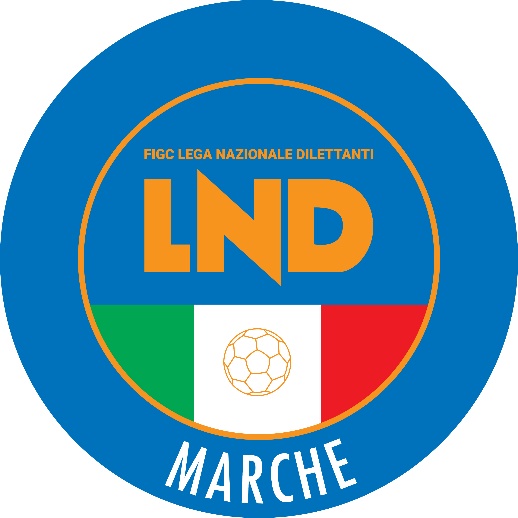 Federazione Italiana Giuoco CalcioLega Nazionale DilettantiCOMITATO REGIONALE MARCHEVia Schiavoni, snc - 60131 ANCONACENTRALINO: 071 285601 - FAX: 071 28560403sito internet: www.figcmarche.ite-mail: cr.marche01@lnd.itpec: marche@pec.figcmarche.itComunicato Ufficiale N° 188 del 11 marzo 2024Il Segretario(Angelo Castellana)Il Presidente(Ivo Panichi)